B-)Çoktan seçmeli Soruları dikkatli okuyup, cevabı üzerine işaretleyiniz. Her soru 5 puandır.1-İpek Yolu’nda ipeğin yanı sıra el dokumaları, değerli taşlar, kürk, tahıl, cam, yağ, bal ve fil dişi gibi ürünler de kervanlar aracılığıyla taşınıyordu.Bu bilgiye göre İpek Yolu’nun devletler arası ilişkilerde öncelikle hangi alanda bir köprü oluşturduğu söylenebilir?A) Sosyal 			B) SiyasiC) Kültürel			D) Ekonomik 2-Aşağıdakilerden hangisi Dünya üzerindeki bir yerin matematik konumunu belirlemek için kullanılacak bilgiler arasında yer alır?A)Bölgenin yer altı kaynaklanB) Bölgenin denizlere göre konumuC)Bölgenin doğal güzellikleriD) Bölgenin başlangıç meridyenine uzaklığı 3-Ülkemizin özellikle iç kesimlerinde, İç Anadolu, Doğu Anadolu ve Güneydoğu Anadolu bölgelerinde karasal iklim görülür. Yazları sıcak ve kurak, kışları soğuk ve kar yağışlı geçen bu iklimde en fazla yağış ilkbaharda düşer.Buna göre ülkemizin iç kesimlerine giden bir araştırma grubu aşağıdakilerden hangisine daha az rastlar?A) Geniş ve gür ormanlık alanlara B) Kerpiçten yapılmış evlereC)Tahıl tarımının yapıldığı tarım alanlarınaD)Küçükbaş ve büyükbaş hayvancılığın yapıldığı meralara4- Ülkemizde yerleşmeye elverişli yerler arasında aşağıdakilerden hangisi gösterilemez?A)Sanayi ve ticaretin geliştiği yerlerB) Yükseltisi 1500 metreden fazla olan yerler C)İç bölgedeki çöküntü ovalarıD) Kıyı bölgelerindeki delta ovaları5-“Kutup iklimi ve özellikleri” konusuyla ilgili proje ödevi alan Ahmet’in, ödevinde yer verdiği bilgilerden hangisinin yanlış olduğu söylenebilir?A)Toprak buzlarla kaplıdır.	B) Bitki örtüsü Ormandır.C) Penguen,fok gibi hayvanlara rastlanır.D) Kutup çevrelerinde etkilidir.6-Günümüzde insan hayatını kolaylaştıran birçok teknolojik gelişme yaşanmaktadır.Aşağıdaki teknolojik gelişmelerden hangisinin gelecekte insan yaşamı daha az etkileyeceği söylenebilir?A) Telgraf		B)BilgisayarC) Droneler		D)Haberleşme uyduları7- Büyük Selçuklu Devletinin;•Kervansaraylar inşa etmesi,•Medreseler açması,•Güçlü bir ordu kurmasıBuna göre, Büyük Selçukluların aşağıdakilerden hangisine önem verdiği söylenemez?A) Eğitim	B) SağlıkC) Güvenlik	D) Ticaret8- Tüketici Hakları Derneği yılda ortalama 5000 kişinin derneğe başvurduğunu açıkladı. Yapılan açıklamada, dilekçe, vergi fişi veya garanti belgesi gibi belgelerde yapılan başvuruların tüketici lehine sonuçlandığını bildirdi. Tüketici Hakları Derneği Başkanı; tüketicilerin, sorunlarına hak ve özgürlükler çerçevesinde çözüm arayışlarının iyi bir vatandaşlık ve sorumluluk örneği olduğunu belirtti.Gazete haberine göre aşağıdakilerden hangisine ulaşılabilir?A)Karşılaştığımız sorunlara hak ve özgürlükler çerçevesinde çözüm bulunabilir.B)Hakkımızı sadece şikayetler ile dile getirebiliriz.C)Sorumluluklarımızdan taviz vermeliyiz.D)Tüketici Hakları Derneği sadece üyelerine hizmet vermektedir.9-Et ve süt üretimine dayalı bir fabrika kurmak isteyen Eyüp Bey sizce ülkemizin hangi bölgesini tercih ederse hammaddeye yakınlık sağlamış olur?A)	Doğu Anadolu BölgesiB)	Ege BölgesiC)	Karadeniz BölgesiD)	Akdeniz Bölgesi10-Bisküvi ve un üretimi üzerine bir fabrika kurmak isteyen Avni Bey aşağıdaki şehirlerden hangisinde bu fabrikayı açarsa hammaddeye daha rahat ve kolay ulaşır?A) Sinop			B) KonyaC) Rize				D) Giresun11-Ülkemizde ekonomik faaliyetleri belirleyen faktör lerden biri de sahip olduğumuz zengin maden kay naklarıdır.Buna göre ülkemizin hangi maden türü bakımın dan zengin olduğu söylenemez?A)Petrol				B)BorC)Demir				D)Krom12-Ülkemizde yaz turizminin yapıldığı yerlerde  nüfus yoğunlaşır.Buna göre, aşağıdaki illerden hangisinde turizme bağlı olarak nüfus yoğunluğu yaşanır?A) Trabzon			B) KonyaC) Sinop			D) Muğla13-Nüfusun dağılışını etkileyen faktörleri doğal ve beşeri faktörler olarak ikiye ayırırız.Buna göre, aşağıdakilerden hangisi nüfusun dağılışını etkileyen beşeri faktörlerden biri değildir?A)Yeryüzü şekilleri			B)SanayiC)Ulaşım				D)Ticarethttps://www.sorubak.com 1.Karasal iklim2.Ekvatoral iklim3.Muson iklimi4.Kutup iklimiBu iklimlerden hangilerinde insanların giyim tarzlarının mevsimlere göre değişiklik gösterme ihtimali düşüktür?A) Yalnız 1		B) 1 ve 3C) Yalnız 3		D) 2 ve 415-Bilimsel araştırma, araştırmacının bir problemi ele alarak açıkça belirtilmiş sonuçlar üretmenin yoludur. Bilimsel araştırmanın yapılmasında takip edilen aşamalar vardır.Buna göre aşağıdakilerden hangisi bilimsel araştırma basamaklarının ilk adımıdır?A)	Veri toplamaB)	Araştırma konusunun belirlenmesiC)	Deney, gözlem ve araştırmaD)	Sonuç raporlarının yazılması16-Türkiye’de büyükbaş hayvancılık faaliyetlerinin yapıldığı bölgeler yazları serin ve yağışlı olan, gür otlakların bulunduğu bölgelerdir.Bu bilgilerden hareketle aşağıdaki illerimizden hangisinde meraların fazla olmasına bağlı olarak büyükbaş hayvancılık yapılmaktadır?A) Konya			B) EdirneC) Erzurum			D) Uşak17-Yıl boyunca yağış, yıkanmış toprak ve nemli bir havaya ihtiyaç duyan çay ülkemizde yalnızca Doğu Karadeniz’in kıyı şeridinde yetiştirilebilmektedir.Buna göre, çayın ülkemizde yalnızca Doğu Karadeniz’de yetiştirilmesi aşağıdakilerden hangisi ile açıklanabilir?A)İnsanların ihtiyaçları	     B)Doğal koşullarC)Devlet desteği	     D)Teknolojik gelişmeler18-•Kalorisi yüksek bir madendir.•Demir - çelik sanayisinde yakıt olarak kullanılmaktadır.•Zonguldak ve çevresinden elde edilmektedir.•Çatalağzı Termik Santrali’nde elektrik üretimi için kullanılmaktadır.Yukarıda bazı özellikleri verilen maden aşağıda-kilerden hangisidir?A) Taş kömürü	B) BakırC) Krom	D) BorAdı : EĞİTİM-ÖĞRETİM YILI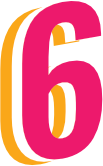 …………………………………………………… ORTAOKULUSOSYAL BİLGİLER
 6.SINIF 2.DÖNEM 1.YAZILIPUANSoyadı : EĞİTİM-ÖĞRETİM YILI…………………………………………………… ORTAOKULUSOSYAL BİLGİLER
 6.SINIF 2.DÖNEM 1.YAZILIPUANSınıfı :                  No: EĞİTİM-ÖĞRETİM YILI…………………………………………………… ORTAOKULUSOSYAL BİLGİLER
 6.SINIF 2.DÖNEM 1.YAZILIPUANDY                                    CÜMLELER-İFADELERSu gücünden elde edilen enerjiye güneş enerjisi denir.Zonguldak ve Batman illerimizin nüfusunun yoğun olmasında madencilik faaliyetleri etkilidir.Türkiye’nin Asya, Avrupa ve Afrika’ya en yakın yerde bulunması siyasi konumunun sonucudur.Verimli toprakların olduğu yerlerde nüfus miktarı fazladır.Temizlik, yol bakımı, elektrik hizmetleri v.b. hizmetler toplanan vergilerle yapılır.Baharat Yolu’nun başlangıç noktası Anadolu’daki Sard şehridir.Gök Tanrı inancı ile İslam inancı arasındaki benzerlikler Türklerin İslamiyeti kabul etmelerinde önemli rol oynamıştır.Türkiye’nin zengin doğal kaynaklara sahip olması özel konumuyla ile ilgilidir.Yükselti iklimi etkileyen faktörlerdendir.Karasal iklimin bulunduğu yerlerde nüfus yoğundur..